Argyll & Bute Council Risk Assessment FormForm to be completed only by competent, trained assessors.Use in conjunction with Guidance on Risk Assessment and flow process chart – calculate risk rating from matrix, Likelihood x Severity = Risk Rating.Insert photographs where appropriate or available.Once completed pass form to line management for implementation of any new control measures identified.Copy to be retained within service.Copy to be sent to Health & Safety Manager, Improvement & HR, Whitegates Road, Lochgilphead, PA31 8SY.If you require additional guidance or help contact healthandsafety@argyll-bute.gov.ukLIKELIHOODLIKELIHOODLIKELIHOODLIKELIHOODLIKELIHOOD12345RareUnlikelyPossible Likely Almost CertainSEVERITY1Insignificant1L2L3L4L5MSEVERITY2Minor 2L4L6M8M10MSEVERITY3Moderate 3L6M9M12M15HSEVERITY4Major4L8M12M16H20HSEVERITY5Catastrophic5M10M15H20H25HHierarchy of ControlsHierarchy of Controlsa. Eliminationd. Otherwise controlled (e.g. safe systems of work, signage, warnings, procedures, training, supervision,  etc. )b. Substitution with a safer alternative  (e.g. mains tools substituted with battery operatede. Reduced effectively by using Personal Protective Equipment  c. Made safer through using engineering controls  (e.g. guarding)< 5Low5 <15Med15 < 25HighArgyll & Bute CouncilRisk Assessment FormArgyll & Bute CouncilRisk Assessment FormArgyll & Bute CouncilRisk Assessment FormArgyll & Bute CouncilRisk Assessment FormArgyll & Bute CouncilRisk Assessment FormArgyll & Bute CouncilRisk Assessment FormArgyll & Bute CouncilRisk Assessment FormArgyll & Bute CouncilRisk Assessment FormArgyll & Bute CouncilRisk Assessment FormArgyll & Bute CouncilRisk Assessment FormArgyll & Bute CouncilRisk Assessment FormArgyll & Bute CouncilRisk Assessment FormArgyll & Bute CouncilRisk Assessment FormArgyll & Bute CouncilRisk Assessment FormArgyll & Bute CouncilRisk Assessment FormArgyll & Bute CouncilRisk Assessment FormArgyll & Bute CouncilRisk Assessment FormArgyll & Bute CouncilRisk Assessment FormArgyll & Bute CouncilRisk Assessment FormArgyll & Bute CouncilRisk Assessment FormArgyll & Bute CouncilRisk Assessment FormArgyll & Bute CouncilRisk Assessment FormArgyll & Bute CouncilRisk Assessment FormArgyll & Bute CouncilRisk Assessment FormArgyll & Bute CouncilRisk Assessment FormArgyll & Bute CouncilRisk Assessment FormArgyll & Bute CouncilRisk Assessment FormArgyll & Bute CouncilRisk Assessment FormArgyll & Bute CouncilRisk Assessment FormArgyll & Bute CouncilRisk Assessment FormArgyll & Bute CouncilRisk Assessment FormArgyll & Bute CouncilRisk Assessment FormWork Task: (activity or process)Work Task: (activity or process)Work Task: (activity or process)Work Task: (activity or process)Outdoor Fitness ClassesOutdoor Fitness ClassesOutdoor Fitness ClassesOutdoor Fitness ClassesOutdoor Fitness ClassesOutdoor Fitness ClassesOutdoor Fitness ClassesOutdoor Fitness ClassesOutdoor Fitness ClassesOutdoor Fitness ClassesOutdoor Fitness ClassesAssessment Undertaken By:Assessment Undertaken By:Assessment Undertaken By:Assessment Undertaken By:Assessment Undertaken By:Assessment Undertaken By:Assessment Undertaken By:Assessment Undertaken By:Assessment Undertaken By:Assessment Undertaken By:Sharon Gillies-McCallum Sharon Gillies-McCallum Sharon Gillies-McCallum Sharon Gillies-McCallum Sharon Gillies-McCallum Sharon Gillies-McCallum Sharon Gillies-McCallum Designation:Dev Officer – ProgrammingDev Officer – ProgrammingDev Officer – ProgrammingDev Officer – ProgrammingDev Officer – ProgrammingDev Officer – ProgrammingAssessment Date:Assessment Date:Assessment Date:Assessment Date:Assessment Date:28/08/202028/08/202028/08/2020Review Date:Review Date:Review Date:Review Date:28/09/202028/09/202028/09/202028/09/202028/09/202028/09/2020Service:Service:LeisureLeisureLeisureLeisureLeisureSignature: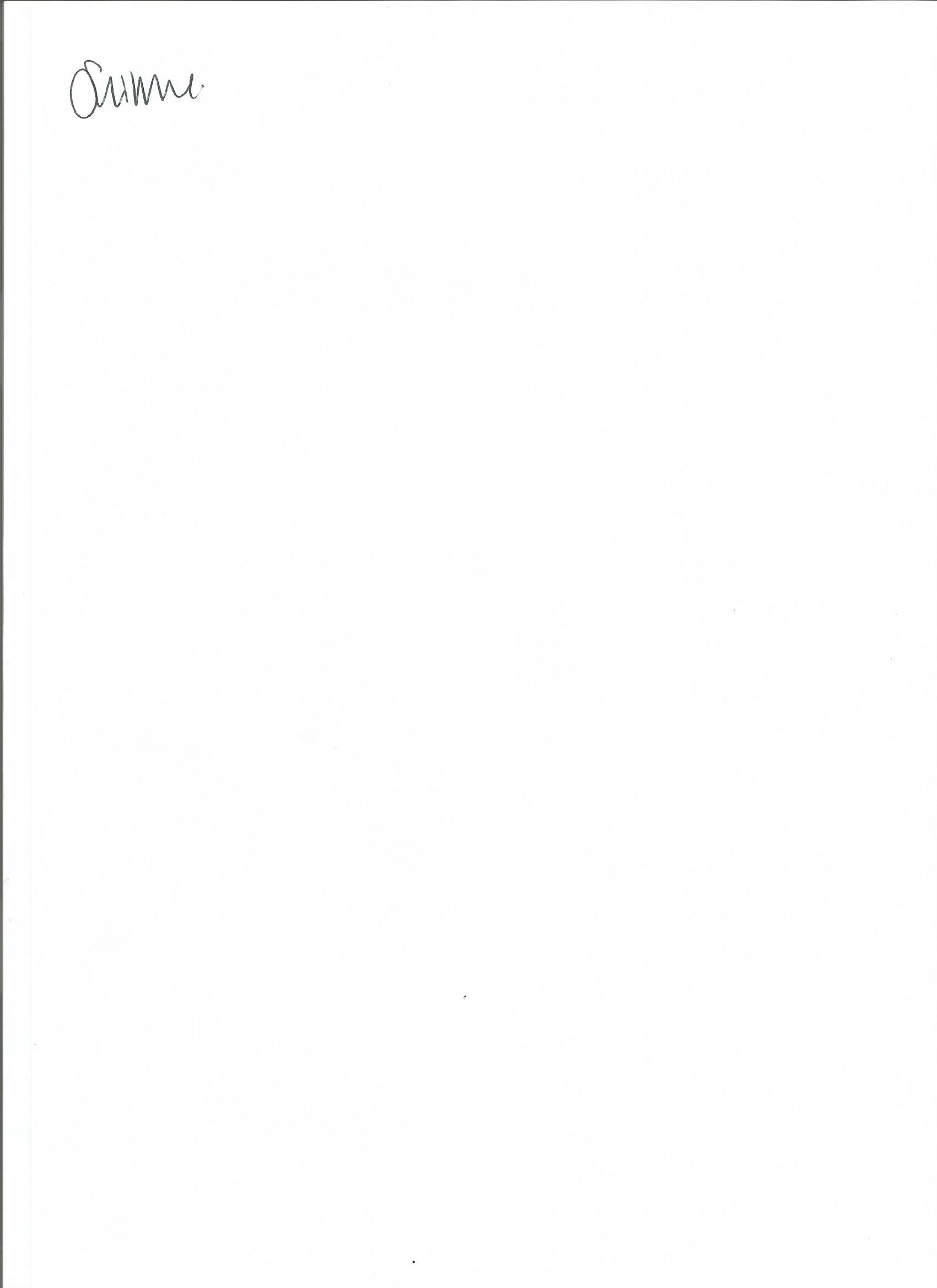 Department/SchoolDepartment/SchoolDepartment/SchoolDepartment/SchoolDepartment/SchoolDepartment/SchoolLeisureLeisureLeisureLeisureLeisureLeisureLeisureLeisureLeisureLeisureLeisureLeisureLeisureLeisureLeisureLeisureWho may be affected?Who may be affected?StaffStaffStaffXContractorsContractorsVisitorsVisitorsXXPublicXXPupilsPupilsOthersOthersVolunteersVolunteersRef No:HazardsHazardsHazardsControls (List existing controls in place – link to policy etc)Controls (List existing controls in place – link to policy etc)Controls (List existing controls in place – link to policy etc)Controls (List existing controls in place – link to policy etc)Controls (List existing controls in place – link to policy etc)Controls (List existing controls in place – link to policy etc)Controls (List existing controls in place – link to policy etc)Controls (List existing controls in place – link to policy etc)Controls (List existing controls in place – link to policy etc)Controls (List existing controls in place – link to policy etc)Controls (List existing controls in place – link to policy etc)Controls (List existing controls in place – link to policy etc)Controls (List existing controls in place – link to policy etc)Controls (List existing controls in place – link to policy etc)Risk Rating  Use MatrixRisk Rating  Use MatrixRisk Rating  Use MatrixRisk Rating  Use MatrixRisk Rating  Use MatrixAdditional ControlsRequired? (List)Additional ControlsRequired? (List)Additional ControlsRequired? (List)Additional ControlsRequired? (List)Additional ControlsRequired? (List)Additional ControlsRequired? (List)Additional ControlsRequired? (List)Residual Risk Rating  Residual Risk Rating  Residual Risk Rating  HazardsHazardsHazardsControls (List existing controls in place – link to policy etc)Controls (List existing controls in place – link to policy etc)Controls (List existing controls in place – link to policy etc)Controls (List existing controls in place – link to policy etc)Controls (List existing controls in place – link to policy etc)Controls (List existing controls in place – link to policy etc)Controls (List existing controls in place – link to policy etc)Controls (List existing controls in place – link to policy etc)Controls (List existing controls in place – link to policy etc)Controls (List existing controls in place – link to policy etc)Controls (List existing controls in place – link to policy etc)Controls (List existing controls in place – link to policy etc)Controls (List existing controls in place – link to policy etc)Controls (List existing controls in place – link to policy etc)LSSRRAdditional ControlsRequired? (List)Additional ControlsRequired? (List)Additional ControlsRequired? (List)Additional ControlsRequired? (List)Additional ControlsRequired? (List)Additional ControlsRequired? (List)Additional ControlsRequired? (List)LSRBased on Covid-19 Guidance from The UK Government, The Scottish Government, The HSE, CIMSPA and UKactive.https://www.gov.scot/publications/coronavirus-covid-19-guidance-on-sport-and-leisure-facilities/ https://www.hse.gov.uk/coronavirus/index.htmhttps://www.nhsinform.scot/illnesses-and-conditions/infections-and-poisoning/coronavirus-covid-19 https://www.cimspa.co.uk/library-and-guidance/coronavirus---cimspa-briefings/reopen-sport-and-physical-activity-sector-facility-reopening-guidance https://www.ukactive.com/wp-content/uploads/2020/07/Covid-19-A-framework-for-the-re-opening-of-the-gym-and-fitness-industry-V2.3.pdf PPE Controls based on Hierarchy of Control 1. Elimination of risk 2. Alternative or substituted options for activities 3. Engineering controls 4. Signage and other administrative controls 5. Personal Protective EquipmentIt is accepted that the safest way to control the potential risks would be to keep leisure facilities closed to the public. However the consensus from Government and HSE is that ways should be considered to safely operate some leisure activities including gymnasiums, fitness classes and swimming pools. Therefore the following should be implemented to minimise risk as much as is as practicable.The novel coronavirus SARS-CoV-2, which causes the disease COVID-19, is spread by two principal routes.• Close contact with a person shedding virus particles leading to droplet inhalation, or• Touching surfaces contaminated with virus particles and subsequently transferring those viruses to the eyes, nose or mouth.To help prevent the spread of respiratory viruses like coronavirus, everyone should:• Wash hands often with soap and water for at least 20 seconds, or use a hand sanitiser.• wash hands when arriving home or at work, when blowing their nose, sneezing or coughing, eating or handling food• avoid touching eyes, nose and mouth with unwashed hands• avoid close contact with people who have symptoms• cover coughs and sneezes with a tissue, then throw the tissue in a bin and wash their hands• clean and disinfect frequently touched objects and surface. • Hand sanitiser will be provided at the outdoor classes as required. • To ensure social distancing can occur, classes must take place in environments that are large enough to accommodate current class levels.  Where this is not possible, class numbers will be reduced based on available floor space.• All class users must adhere to social distancing of minimum 2m between individuals while participating in a fitness class.   This will be achieved by the physical spacing of equipment to the minimum permitted distancing.  In classes where limited equipment is used, class users must still maintain social distancing as outlined.•As part of regular pre class verbal Health Commitment statement advice, class instructors will reinforce current Covid-19 social distancing and health advice as well as hand sanitiser protocols.•All class users will thoroughly wash their hands/use hand sanitiser provided before entering the class space. •The use of gloves for public or staff is not permitted except when carrying out first aid or cleaning duties. Regular handwashing/use of sanitiser is a better method of preventing spread.•Class programmes will be altered in order to accommodate the disinfection of equipment between classes.  •Due to possible transmission from equipment, classes that involve multiple exercise station and/or multiple pieces of equipment (that more than one user will come into contact with)•ie circuit classes will not take place, unless a system can implemented where this transmission cannot take place.•Customers will require to bring their own water / fluid bottles. No water fountains will be available on site. This will be communicated in advance to all members and advertised through social media platforms, and within facilities.•No showers or changing facilities will be available. This will be communicated in advance to all members and advertised through social media platforms, and within facilities.•Limited toilet / welfare area will be made available and this will be cleaned regularly by staff.    This will be communicated in advance to all members and advertised through social media platforms, and within facilities.Based on Covid-19 Guidance from The UK Government, The Scottish Government, The HSE, CIMSPA and UKactive.https://www.gov.scot/publications/coronavirus-covid-19-guidance-on-sport-and-leisure-facilities/ https://www.hse.gov.uk/coronavirus/index.htmhttps://www.nhsinform.scot/illnesses-and-conditions/infections-and-poisoning/coronavirus-covid-19 https://www.cimspa.co.uk/library-and-guidance/coronavirus---cimspa-briefings/reopen-sport-and-physical-activity-sector-facility-reopening-guidance https://www.ukactive.com/wp-content/uploads/2020/07/Covid-19-A-framework-for-the-re-opening-of-the-gym-and-fitness-industry-V2.3.pdf PPE Controls based on Hierarchy of Control 1. Elimination of risk 2. Alternative or substituted options for activities 3. Engineering controls 4. Signage and other administrative controls 5. Personal Protective EquipmentIt is accepted that the safest way to control the potential risks would be to keep leisure facilities closed to the public. However the consensus from Government and HSE is that ways should be considered to safely operate some leisure activities including gymnasiums, fitness classes and swimming pools. Therefore the following should be implemented to minimise risk as much as is as practicable.The novel coronavirus SARS-CoV-2, which causes the disease COVID-19, is spread by two principal routes.• Close contact with a person shedding virus particles leading to droplet inhalation, or• Touching surfaces contaminated with virus particles and subsequently transferring those viruses to the eyes, nose or mouth.To help prevent the spread of respiratory viruses like coronavirus, everyone should:• Wash hands often with soap and water for at least 20 seconds, or use a hand sanitiser.• wash hands when arriving home or at work, when blowing their nose, sneezing or coughing, eating or handling food• avoid touching eyes, nose and mouth with unwashed hands• avoid close contact with people who have symptoms• cover coughs and sneezes with a tissue, then throw the tissue in a bin and wash their hands• clean and disinfect frequently touched objects and surface. • Hand sanitiser will be provided at the outdoor classes as required. • To ensure social distancing can occur, classes must take place in environments that are large enough to accommodate current class levels.  Where this is not possible, class numbers will be reduced based on available floor space.• All class users must adhere to social distancing of minimum 2m between individuals while participating in a fitness class.   This will be achieved by the physical spacing of equipment to the minimum permitted distancing.  In classes where limited equipment is used, class users must still maintain social distancing as outlined.•As part of regular pre class verbal Health Commitment statement advice, class instructors will reinforce current Covid-19 social distancing and health advice as well as hand sanitiser protocols.•All class users will thoroughly wash their hands/use hand sanitiser provided before entering the class space. •The use of gloves for public or staff is not permitted except when carrying out first aid or cleaning duties. Regular handwashing/use of sanitiser is a better method of preventing spread.•Class programmes will be altered in order to accommodate the disinfection of equipment between classes.  •Due to possible transmission from equipment, classes that involve multiple exercise station and/or multiple pieces of equipment (that more than one user will come into contact with)•ie circuit classes will not take place, unless a system can implemented where this transmission cannot take place.•Customers will require to bring their own water / fluid bottles. No water fountains will be available on site. This will be communicated in advance to all members and advertised through social media platforms, and within facilities.•No showers or changing facilities will be available. This will be communicated in advance to all members and advertised through social media platforms, and within facilities.•Limited toilet / welfare area will be made available and this will be cleaned regularly by staff.    This will be communicated in advance to all members and advertised through social media platforms, and within facilities.Based on Covid-19 Guidance from The UK Government, The Scottish Government, The HSE, CIMSPA and UKactive.https://www.gov.scot/publications/coronavirus-covid-19-guidance-on-sport-and-leisure-facilities/ https://www.hse.gov.uk/coronavirus/index.htmhttps://www.nhsinform.scot/illnesses-and-conditions/infections-and-poisoning/coronavirus-covid-19 https://www.cimspa.co.uk/library-and-guidance/coronavirus---cimspa-briefings/reopen-sport-and-physical-activity-sector-facility-reopening-guidance https://www.ukactive.com/wp-content/uploads/2020/07/Covid-19-A-framework-for-the-re-opening-of-the-gym-and-fitness-industry-V2.3.pdf PPE Controls based on Hierarchy of Control 1. Elimination of risk 2. Alternative or substituted options for activities 3. Engineering controls 4. Signage and other administrative controls 5. Personal Protective EquipmentIt is accepted that the safest way to control the potential risks would be to keep leisure facilities closed to the public. However the consensus from Government and HSE is that ways should be considered to safely operate some leisure activities including gymnasiums, fitness classes and swimming pools. Therefore the following should be implemented to minimise risk as much as is as practicable.The novel coronavirus SARS-CoV-2, which causes the disease COVID-19, is spread by two principal routes.• Close contact with a person shedding virus particles leading to droplet inhalation, or• Touching surfaces contaminated with virus particles and subsequently transferring those viruses to the eyes, nose or mouth.To help prevent the spread of respiratory viruses like coronavirus, everyone should:• Wash hands often with soap and water for at least 20 seconds, or use a hand sanitiser.• wash hands when arriving home or at work, when blowing their nose, sneezing or coughing, eating or handling food• avoid touching eyes, nose and mouth with unwashed hands• avoid close contact with people who have symptoms• cover coughs and sneezes with a tissue, then throw the tissue in a bin and wash their hands• clean and disinfect frequently touched objects and surface. • Hand sanitiser will be provided at the outdoor classes as required. • To ensure social distancing can occur, classes must take place in environments that are large enough to accommodate current class levels.  Where this is not possible, class numbers will be reduced based on available floor space.• All class users must adhere to social distancing of minimum 2m between individuals while participating in a fitness class.   This will be achieved by the physical spacing of equipment to the minimum permitted distancing.  In classes where limited equipment is used, class users must still maintain social distancing as outlined.•As part of regular pre class verbal Health Commitment statement advice, class instructors will reinforce current Covid-19 social distancing and health advice as well as hand sanitiser protocols.•All class users will thoroughly wash their hands/use hand sanitiser provided before entering the class space. •The use of gloves for public or staff is not permitted except when carrying out first aid or cleaning duties. Regular handwashing/use of sanitiser is a better method of preventing spread.•Class programmes will be altered in order to accommodate the disinfection of equipment between classes.  •Due to possible transmission from equipment, classes that involve multiple exercise station and/or multiple pieces of equipment (that more than one user will come into contact with)•ie circuit classes will not take place, unless a system can implemented where this transmission cannot take place.•Customers will require to bring their own water / fluid bottles. No water fountains will be available on site. This will be communicated in advance to all members and advertised through social media platforms, and within facilities.•No showers or changing facilities will be available. This will be communicated in advance to all members and advertised through social media platforms, and within facilities.•Limited toilet / welfare area will be made available and this will be cleaned regularly by staff.    This will be communicated in advance to all members and advertised through social media platforms, and within facilities.Based on Covid-19 Guidance from The UK Government, The Scottish Government, The HSE, CIMSPA and UKactive.https://www.gov.scot/publications/coronavirus-covid-19-guidance-on-sport-and-leisure-facilities/ https://www.hse.gov.uk/coronavirus/index.htmhttps://www.nhsinform.scot/illnesses-and-conditions/infections-and-poisoning/coronavirus-covid-19 https://www.cimspa.co.uk/library-and-guidance/coronavirus---cimspa-briefings/reopen-sport-and-physical-activity-sector-facility-reopening-guidance https://www.ukactive.com/wp-content/uploads/2020/07/Covid-19-A-framework-for-the-re-opening-of-the-gym-and-fitness-industry-V2.3.pdf PPE Controls based on Hierarchy of Control 1. Elimination of risk 2. Alternative or substituted options for activities 3. Engineering controls 4. Signage and other administrative controls 5. Personal Protective EquipmentIt is accepted that the safest way to control the potential risks would be to keep leisure facilities closed to the public. However the consensus from Government and HSE is that ways should be considered to safely operate some leisure activities including gymnasiums, fitness classes and swimming pools. Therefore the following should be implemented to minimise risk as much as is as practicable.The novel coronavirus SARS-CoV-2, which causes the disease COVID-19, is spread by two principal routes.• Close contact with a person shedding virus particles leading to droplet inhalation, or• Touching surfaces contaminated with virus particles and subsequently transferring those viruses to the eyes, nose or mouth.To help prevent the spread of respiratory viruses like coronavirus, everyone should:• Wash hands often with soap and water for at least 20 seconds, or use a hand sanitiser.• wash hands when arriving home or at work, when blowing their nose, sneezing or coughing, eating or handling food• avoid touching eyes, nose and mouth with unwashed hands• avoid close contact with people who have symptoms• cover coughs and sneezes with a tissue, then throw the tissue in a bin and wash their hands• clean and disinfect frequently touched objects and surface. • Hand sanitiser will be provided at the outdoor classes as required. • To ensure social distancing can occur, classes must take place in environments that are large enough to accommodate current class levels.  Where this is not possible, class numbers will be reduced based on available floor space.• All class users must adhere to social distancing of minimum 2m between individuals while participating in a fitness class.   This will be achieved by the physical spacing of equipment to the minimum permitted distancing.  In classes where limited equipment is used, class users must still maintain social distancing as outlined.•As part of regular pre class verbal Health Commitment statement advice, class instructors will reinforce current Covid-19 social distancing and health advice as well as hand sanitiser protocols.•All class users will thoroughly wash their hands/use hand sanitiser provided before entering the class space. •The use of gloves for public or staff is not permitted except when carrying out first aid or cleaning duties. Regular handwashing/use of sanitiser is a better method of preventing spread.•Class programmes will be altered in order to accommodate the disinfection of equipment between classes.  •Due to possible transmission from equipment, classes that involve multiple exercise station and/or multiple pieces of equipment (that more than one user will come into contact with)•ie circuit classes will not take place, unless a system can implemented where this transmission cannot take place.•Customers will require to bring their own water / fluid bottles. No water fountains will be available on site. This will be communicated in advance to all members and advertised through social media platforms, and within facilities.•No showers or changing facilities will be available. This will be communicated in advance to all members and advertised through social media platforms, and within facilities.•Limited toilet / welfare area will be made available and this will be cleaned regularly by staff.    This will be communicated in advance to all members and advertised through social media platforms, and within facilities.Based on Covid-19 Guidance from The UK Government, The Scottish Government, The HSE, CIMSPA and UKactive.https://www.gov.scot/publications/coronavirus-covid-19-guidance-on-sport-and-leisure-facilities/ https://www.hse.gov.uk/coronavirus/index.htmhttps://www.nhsinform.scot/illnesses-and-conditions/infections-and-poisoning/coronavirus-covid-19 https://www.cimspa.co.uk/library-and-guidance/coronavirus---cimspa-briefings/reopen-sport-and-physical-activity-sector-facility-reopening-guidance https://www.ukactive.com/wp-content/uploads/2020/07/Covid-19-A-framework-for-the-re-opening-of-the-gym-and-fitness-industry-V2.3.pdf PPE Controls based on Hierarchy of Control 1. Elimination of risk 2. Alternative or substituted options for activities 3. Engineering controls 4. Signage and other administrative controls 5. Personal Protective EquipmentIt is accepted that the safest way to control the potential risks would be to keep leisure facilities closed to the public. However the consensus from Government and HSE is that ways should be considered to safely operate some leisure activities including gymnasiums, fitness classes and swimming pools. Therefore the following should be implemented to minimise risk as much as is as practicable.The novel coronavirus SARS-CoV-2, which causes the disease COVID-19, is spread by two principal routes.• Close contact with a person shedding virus particles leading to droplet inhalation, or• Touching surfaces contaminated with virus particles and subsequently transferring those viruses to the eyes, nose or mouth.To help prevent the spread of respiratory viruses like coronavirus, everyone should:• Wash hands often with soap and water for at least 20 seconds, or use a hand sanitiser.• wash hands when arriving home or at work, when blowing their nose, sneezing or coughing, eating or handling food• avoid touching eyes, nose and mouth with unwashed hands• avoid close contact with people who have symptoms• cover coughs and sneezes with a tissue, then throw the tissue in a bin and wash their hands• clean and disinfect frequently touched objects and surface. • Hand sanitiser will be provided at the outdoor classes as required. • To ensure social distancing can occur, classes must take place in environments that are large enough to accommodate current class levels.  Where this is not possible, class numbers will be reduced based on available floor space.• All class users must adhere to social distancing of minimum 2m between individuals while participating in a fitness class.   This will be achieved by the physical spacing of equipment to the minimum permitted distancing.  In classes where limited equipment is used, class users must still maintain social distancing as outlined.•As part of regular pre class verbal Health Commitment statement advice, class instructors will reinforce current Covid-19 social distancing and health advice as well as hand sanitiser protocols.•All class users will thoroughly wash their hands/use hand sanitiser provided before entering the class space. •The use of gloves for public or staff is not permitted except when carrying out first aid or cleaning duties. Regular handwashing/use of sanitiser is a better method of preventing spread.•Class programmes will be altered in order to accommodate the disinfection of equipment between classes.  •Due to possible transmission from equipment, classes that involve multiple exercise station and/or multiple pieces of equipment (that more than one user will come into contact with)•ie circuit classes will not take place, unless a system can implemented where this transmission cannot take place.•Customers will require to bring their own water / fluid bottles. No water fountains will be available on site. This will be communicated in advance to all members and advertised through social media platforms, and within facilities.•No showers or changing facilities will be available. This will be communicated in advance to all members and advertised through social media platforms, and within facilities.•Limited toilet / welfare area will be made available and this will be cleaned regularly by staff.    This will be communicated in advance to all members and advertised through social media platforms, and within facilities.Based on Covid-19 Guidance from The UK Government, The Scottish Government, The HSE, CIMSPA and UKactive.https://www.gov.scot/publications/coronavirus-covid-19-guidance-on-sport-and-leisure-facilities/ https://www.hse.gov.uk/coronavirus/index.htmhttps://www.nhsinform.scot/illnesses-and-conditions/infections-and-poisoning/coronavirus-covid-19 https://www.cimspa.co.uk/library-and-guidance/coronavirus---cimspa-briefings/reopen-sport-and-physical-activity-sector-facility-reopening-guidance https://www.ukactive.com/wp-content/uploads/2020/07/Covid-19-A-framework-for-the-re-opening-of-the-gym-and-fitness-industry-V2.3.pdf PPE Controls based on Hierarchy of Control 1. Elimination of risk 2. Alternative or substituted options for activities 3. Engineering controls 4. Signage and other administrative controls 5. Personal Protective EquipmentIt is accepted that the safest way to control the potential risks would be to keep leisure facilities closed to the public. However the consensus from Government and HSE is that ways should be considered to safely operate some leisure activities including gymnasiums, fitness classes and swimming pools. Therefore the following should be implemented to minimise risk as much as is as practicable.The novel coronavirus SARS-CoV-2, which causes the disease COVID-19, is spread by two principal routes.• Close contact with a person shedding virus particles leading to droplet inhalation, or• Touching surfaces contaminated with virus particles and subsequently transferring those viruses to the eyes, nose or mouth.To help prevent the spread of respiratory viruses like coronavirus, everyone should:• Wash hands often with soap and water for at least 20 seconds, or use a hand sanitiser.• wash hands when arriving home or at work, when blowing their nose, sneezing or coughing, eating or handling food• avoid touching eyes, nose and mouth with unwashed hands• avoid close contact with people who have symptoms• cover coughs and sneezes with a tissue, then throw the tissue in a bin and wash their hands• clean and disinfect frequently touched objects and surface. • Hand sanitiser will be provided at the outdoor classes as required. • To ensure social distancing can occur, classes must take place in environments that are large enough to accommodate current class levels.  Where this is not possible, class numbers will be reduced based on available floor space.• All class users must adhere to social distancing of minimum 2m between individuals while participating in a fitness class.   This will be achieved by the physical spacing of equipment to the minimum permitted distancing.  In classes where limited equipment is used, class users must still maintain social distancing as outlined.•As part of regular pre class verbal Health Commitment statement advice, class instructors will reinforce current Covid-19 social distancing and health advice as well as hand sanitiser protocols.•All class users will thoroughly wash their hands/use hand sanitiser provided before entering the class space. •The use of gloves for public or staff is not permitted except when carrying out first aid or cleaning duties. Regular handwashing/use of sanitiser is a better method of preventing spread.•Class programmes will be altered in order to accommodate the disinfection of equipment between classes.  •Due to possible transmission from equipment, classes that involve multiple exercise station and/or multiple pieces of equipment (that more than one user will come into contact with)•ie circuit classes will not take place, unless a system can implemented where this transmission cannot take place.•Customers will require to bring their own water / fluid bottles. No water fountains will be available on site. This will be communicated in advance to all members and advertised through social media platforms, and within facilities.•No showers or changing facilities will be available. This will be communicated in advance to all members and advertised through social media platforms, and within facilities.•Limited toilet / welfare area will be made available and this will be cleaned regularly by staff.    This will be communicated in advance to all members and advertised through social media platforms, and within facilities.Based on Covid-19 Guidance from The UK Government, The Scottish Government, The HSE, CIMSPA and UKactive.https://www.gov.scot/publications/coronavirus-covid-19-guidance-on-sport-and-leisure-facilities/ https://www.hse.gov.uk/coronavirus/index.htmhttps://www.nhsinform.scot/illnesses-and-conditions/infections-and-poisoning/coronavirus-covid-19 https://www.cimspa.co.uk/library-and-guidance/coronavirus---cimspa-briefings/reopen-sport-and-physical-activity-sector-facility-reopening-guidance https://www.ukactive.com/wp-content/uploads/2020/07/Covid-19-A-framework-for-the-re-opening-of-the-gym-and-fitness-industry-V2.3.pdf PPE Controls based on Hierarchy of Control 1. Elimination of risk 2. Alternative or substituted options for activities 3. Engineering controls 4. Signage and other administrative controls 5. Personal Protective EquipmentIt is accepted that the safest way to control the potential risks would be to keep leisure facilities closed to the public. However the consensus from Government and HSE is that ways should be considered to safely operate some leisure activities including gymnasiums, fitness classes and swimming pools. Therefore the following should be implemented to minimise risk as much as is as practicable.The novel coronavirus SARS-CoV-2, which causes the disease COVID-19, is spread by two principal routes.• Close contact with a person shedding virus particles leading to droplet inhalation, or• Touching surfaces contaminated with virus particles and subsequently transferring those viruses to the eyes, nose or mouth.To help prevent the spread of respiratory viruses like coronavirus, everyone should:• Wash hands often with soap and water for at least 20 seconds, or use a hand sanitiser.• wash hands when arriving home or at work, when blowing their nose, sneezing or coughing, eating or handling food• avoid touching eyes, nose and mouth with unwashed hands• avoid close contact with people who have symptoms• cover coughs and sneezes with a tissue, then throw the tissue in a bin and wash their hands• clean and disinfect frequently touched objects and surface. • Hand sanitiser will be provided at the outdoor classes as required. • To ensure social distancing can occur, classes must take place in environments that are large enough to accommodate current class levels.  Where this is not possible, class numbers will be reduced based on available floor space.• All class users must adhere to social distancing of minimum 2m between individuals while participating in a fitness class.   This will be achieved by the physical spacing of equipment to the minimum permitted distancing.  In classes where limited equipment is used, class users must still maintain social distancing as outlined.•As part of regular pre class verbal Health Commitment statement advice, class instructors will reinforce current Covid-19 social distancing and health advice as well as hand sanitiser protocols.•All class users will thoroughly wash their hands/use hand sanitiser provided before entering the class space. •The use of gloves for public or staff is not permitted except when carrying out first aid or cleaning duties. Regular handwashing/use of sanitiser is a better method of preventing spread.•Class programmes will be altered in order to accommodate the disinfection of equipment between classes.  •Due to possible transmission from equipment, classes that involve multiple exercise station and/or multiple pieces of equipment (that more than one user will come into contact with)•ie circuit classes will not take place, unless a system can implemented where this transmission cannot take place.•Customers will require to bring their own water / fluid bottles. No water fountains will be available on site. This will be communicated in advance to all members and advertised through social media platforms, and within facilities.•No showers or changing facilities will be available. This will be communicated in advance to all members and advertised through social media platforms, and within facilities.•Limited toilet / welfare area will be made available and this will be cleaned regularly by staff.    This will be communicated in advance to all members and advertised through social media platforms, and within facilities.Based on Covid-19 Guidance from The UK Government, The Scottish Government, The HSE, CIMSPA and UKactive.https://www.gov.scot/publications/coronavirus-covid-19-guidance-on-sport-and-leisure-facilities/ https://www.hse.gov.uk/coronavirus/index.htmhttps://www.nhsinform.scot/illnesses-and-conditions/infections-and-poisoning/coronavirus-covid-19 https://www.cimspa.co.uk/library-and-guidance/coronavirus---cimspa-briefings/reopen-sport-and-physical-activity-sector-facility-reopening-guidance https://www.ukactive.com/wp-content/uploads/2020/07/Covid-19-A-framework-for-the-re-opening-of-the-gym-and-fitness-industry-V2.3.pdf PPE Controls based on Hierarchy of Control 1. Elimination of risk 2. Alternative or substituted options for activities 3. Engineering controls 4. Signage and other administrative controls 5. Personal Protective EquipmentIt is accepted that the safest way to control the potential risks would be to keep leisure facilities closed to the public. However the consensus from Government and HSE is that ways should be considered to safely operate some leisure activities including gymnasiums, fitness classes and swimming pools. Therefore the following should be implemented to minimise risk as much as is as practicable.The novel coronavirus SARS-CoV-2, which causes the disease COVID-19, is spread by two principal routes.• Close contact with a person shedding virus particles leading to droplet inhalation, or• Touching surfaces contaminated with virus particles and subsequently transferring those viruses to the eyes, nose or mouth.To help prevent the spread of respiratory viruses like coronavirus, everyone should:• Wash hands often with soap and water for at least 20 seconds, or use a hand sanitiser.• wash hands when arriving home or at work, when blowing their nose, sneezing or coughing, eating or handling food• avoid touching eyes, nose and mouth with unwashed hands• avoid close contact with people who have symptoms• cover coughs and sneezes with a tissue, then throw the tissue in a bin and wash their hands• clean and disinfect frequently touched objects and surface. • Hand sanitiser will be provided at the outdoor classes as required. • To ensure social distancing can occur, classes must take place in environments that are large enough to accommodate current class levels.  Where this is not possible, class numbers will be reduced based on available floor space.• All class users must adhere to social distancing of minimum 2m between individuals while participating in a fitness class.   This will be achieved by the physical spacing of equipment to the minimum permitted distancing.  In classes where limited equipment is used, class users must still maintain social distancing as outlined.•As part of regular pre class verbal Health Commitment statement advice, class instructors will reinforce current Covid-19 social distancing and health advice as well as hand sanitiser protocols.•All class users will thoroughly wash their hands/use hand sanitiser provided before entering the class space. •The use of gloves for public or staff is not permitted except when carrying out first aid or cleaning duties. Regular handwashing/use of sanitiser is a better method of preventing spread.•Class programmes will be altered in order to accommodate the disinfection of equipment between classes.  •Due to possible transmission from equipment, classes that involve multiple exercise station and/or multiple pieces of equipment (that more than one user will come into contact with)•ie circuit classes will not take place, unless a system can implemented where this transmission cannot take place.•Customers will require to bring their own water / fluid bottles. No water fountains will be available on site. This will be communicated in advance to all members and advertised through social media platforms, and within facilities.•No showers or changing facilities will be available. This will be communicated in advance to all members and advertised through social media platforms, and within facilities.•Limited toilet / welfare area will be made available and this will be cleaned regularly by staff.    This will be communicated in advance to all members and advertised through social media platforms, and within facilities.Based on Covid-19 Guidance from The UK Government, The Scottish Government, The HSE, CIMSPA and UKactive.https://www.gov.scot/publications/coronavirus-covid-19-guidance-on-sport-and-leisure-facilities/ https://www.hse.gov.uk/coronavirus/index.htmhttps://www.nhsinform.scot/illnesses-and-conditions/infections-and-poisoning/coronavirus-covid-19 https://www.cimspa.co.uk/library-and-guidance/coronavirus---cimspa-briefings/reopen-sport-and-physical-activity-sector-facility-reopening-guidance https://www.ukactive.com/wp-content/uploads/2020/07/Covid-19-A-framework-for-the-re-opening-of-the-gym-and-fitness-industry-V2.3.pdf PPE Controls based on Hierarchy of Control 1. Elimination of risk 2. Alternative or substituted options for activities 3. Engineering controls 4. Signage and other administrative controls 5. Personal Protective EquipmentIt is accepted that the safest way to control the potential risks would be to keep leisure facilities closed to the public. However the consensus from Government and HSE is that ways should be considered to safely operate some leisure activities including gymnasiums, fitness classes and swimming pools. Therefore the following should be implemented to minimise risk as much as is as practicable.The novel coronavirus SARS-CoV-2, which causes the disease COVID-19, is spread by two principal routes.• Close contact with a person shedding virus particles leading to droplet inhalation, or• Touching surfaces contaminated with virus particles and subsequently transferring those viruses to the eyes, nose or mouth.To help prevent the spread of respiratory viruses like coronavirus, everyone should:• Wash hands often with soap and water for at least 20 seconds, or use a hand sanitiser.• wash hands when arriving home or at work, when blowing their nose, sneezing or coughing, eating or handling food• avoid touching eyes, nose and mouth with unwashed hands• avoid close contact with people who have symptoms• cover coughs and sneezes with a tissue, then throw the tissue in a bin and wash their hands• clean and disinfect frequently touched objects and surface. • Hand sanitiser will be provided at the outdoor classes as required. • To ensure social distancing can occur, classes must take place in environments that are large enough to accommodate current class levels.  Where this is not possible, class numbers will be reduced based on available floor space.• All class users must adhere to social distancing of minimum 2m between individuals while participating in a fitness class.   This will be achieved by the physical spacing of equipment to the minimum permitted distancing.  In classes where limited equipment is used, class users must still maintain social distancing as outlined.•As part of regular pre class verbal Health Commitment statement advice, class instructors will reinforce current Covid-19 social distancing and health advice as well as hand sanitiser protocols.•All class users will thoroughly wash their hands/use hand sanitiser provided before entering the class space. •The use of gloves for public or staff is not permitted except when carrying out first aid or cleaning duties. Regular handwashing/use of sanitiser is a better method of preventing spread.•Class programmes will be altered in order to accommodate the disinfection of equipment between classes.  •Due to possible transmission from equipment, classes that involve multiple exercise station and/or multiple pieces of equipment (that more than one user will come into contact with)•ie circuit classes will not take place, unless a system can implemented where this transmission cannot take place.•Customers will require to bring their own water / fluid bottles. No water fountains will be available on site. This will be communicated in advance to all members and advertised through social media platforms, and within facilities.•No showers or changing facilities will be available. This will be communicated in advance to all members and advertised through social media platforms, and within facilities.•Limited toilet / welfare area will be made available and this will be cleaned regularly by staff.    This will be communicated in advance to all members and advertised through social media platforms, and within facilities.Based on Covid-19 Guidance from The UK Government, The Scottish Government, The HSE, CIMSPA and UKactive.https://www.gov.scot/publications/coronavirus-covid-19-guidance-on-sport-and-leisure-facilities/ https://www.hse.gov.uk/coronavirus/index.htmhttps://www.nhsinform.scot/illnesses-and-conditions/infections-and-poisoning/coronavirus-covid-19 https://www.cimspa.co.uk/library-and-guidance/coronavirus---cimspa-briefings/reopen-sport-and-physical-activity-sector-facility-reopening-guidance https://www.ukactive.com/wp-content/uploads/2020/07/Covid-19-A-framework-for-the-re-opening-of-the-gym-and-fitness-industry-V2.3.pdf PPE Controls based on Hierarchy of Control 1. Elimination of risk 2. Alternative or substituted options for activities 3. Engineering controls 4. Signage and other administrative controls 5. Personal Protective EquipmentIt is accepted that the safest way to control the potential risks would be to keep leisure facilities closed to the public. However the consensus from Government and HSE is that ways should be considered to safely operate some leisure activities including gymnasiums, fitness classes and swimming pools. Therefore the following should be implemented to minimise risk as much as is as practicable.The novel coronavirus SARS-CoV-2, which causes the disease COVID-19, is spread by two principal routes.• Close contact with a person shedding virus particles leading to droplet inhalation, or• Touching surfaces contaminated with virus particles and subsequently transferring those viruses to the eyes, nose or mouth.To help prevent the spread of respiratory viruses like coronavirus, everyone should:• Wash hands often with soap and water for at least 20 seconds, or use a hand sanitiser.• wash hands when arriving home or at work, when blowing their nose, sneezing or coughing, eating or handling food• avoid touching eyes, nose and mouth with unwashed hands• avoid close contact with people who have symptoms• cover coughs and sneezes with a tissue, then throw the tissue in a bin and wash their hands• clean and disinfect frequently touched objects and surface. • Hand sanitiser will be provided at the outdoor classes as required. • To ensure social distancing can occur, classes must take place in environments that are large enough to accommodate current class levels.  Where this is not possible, class numbers will be reduced based on available floor space.• All class users must adhere to social distancing of minimum 2m between individuals while participating in a fitness class.   This will be achieved by the physical spacing of equipment to the minimum permitted distancing.  In classes where limited equipment is used, class users must still maintain social distancing as outlined.•As part of regular pre class verbal Health Commitment statement advice, class instructors will reinforce current Covid-19 social distancing and health advice as well as hand sanitiser protocols.•All class users will thoroughly wash their hands/use hand sanitiser provided before entering the class space. •The use of gloves for public or staff is not permitted except when carrying out first aid or cleaning duties. Regular handwashing/use of sanitiser is a better method of preventing spread.•Class programmes will be altered in order to accommodate the disinfection of equipment between classes.  •Due to possible transmission from equipment, classes that involve multiple exercise station and/or multiple pieces of equipment (that more than one user will come into contact with)•ie circuit classes will not take place, unless a system can implemented where this transmission cannot take place.•Customers will require to bring their own water / fluid bottles. No water fountains will be available on site. This will be communicated in advance to all members and advertised through social media platforms, and within facilities.•No showers or changing facilities will be available. This will be communicated in advance to all members and advertised through social media platforms, and within facilities.•Limited toilet / welfare area will be made available and this will be cleaned regularly by staff.    This will be communicated in advance to all members and advertised through social media platforms, and within facilities.Based on Covid-19 Guidance from The UK Government, The Scottish Government, The HSE, CIMSPA and UKactive.https://www.gov.scot/publications/coronavirus-covid-19-guidance-on-sport-and-leisure-facilities/ https://www.hse.gov.uk/coronavirus/index.htmhttps://www.nhsinform.scot/illnesses-and-conditions/infections-and-poisoning/coronavirus-covid-19 https://www.cimspa.co.uk/library-and-guidance/coronavirus---cimspa-briefings/reopen-sport-and-physical-activity-sector-facility-reopening-guidance https://www.ukactive.com/wp-content/uploads/2020/07/Covid-19-A-framework-for-the-re-opening-of-the-gym-and-fitness-industry-V2.3.pdf PPE Controls based on Hierarchy of Control 1. Elimination of risk 2. Alternative or substituted options for activities 3. Engineering controls 4. Signage and other administrative controls 5. Personal Protective EquipmentIt is accepted that the safest way to control the potential risks would be to keep leisure facilities closed to the public. However the consensus from Government and HSE is that ways should be considered to safely operate some leisure activities including gymnasiums, fitness classes and swimming pools. Therefore the following should be implemented to minimise risk as much as is as practicable.The novel coronavirus SARS-CoV-2, which causes the disease COVID-19, is spread by two principal routes.• Close contact with a person shedding virus particles leading to droplet inhalation, or• Touching surfaces contaminated with virus particles and subsequently transferring those viruses to the eyes, nose or mouth.To help prevent the spread of respiratory viruses like coronavirus, everyone should:• Wash hands often with soap and water for at least 20 seconds, or use a hand sanitiser.• wash hands when arriving home or at work, when blowing their nose, sneezing or coughing, eating or handling food• avoid touching eyes, nose and mouth with unwashed hands• avoid close contact with people who have symptoms• cover coughs and sneezes with a tissue, then throw the tissue in a bin and wash their hands• clean and disinfect frequently touched objects and surface. • Hand sanitiser will be provided at the outdoor classes as required. • To ensure social distancing can occur, classes must take place in environments that are large enough to accommodate current class levels.  Where this is not possible, class numbers will be reduced based on available floor space.• All class users must adhere to social distancing of minimum 2m between individuals while participating in a fitness class.   This will be achieved by the physical spacing of equipment to the minimum permitted distancing.  In classes where limited equipment is used, class users must still maintain social distancing as outlined.•As part of regular pre class verbal Health Commitment statement advice, class instructors will reinforce current Covid-19 social distancing and health advice as well as hand sanitiser protocols.•All class users will thoroughly wash their hands/use hand sanitiser provided before entering the class space. •The use of gloves for public or staff is not permitted except when carrying out first aid or cleaning duties. Regular handwashing/use of sanitiser is a better method of preventing spread.•Class programmes will be altered in order to accommodate the disinfection of equipment between classes.  •Due to possible transmission from equipment, classes that involve multiple exercise station and/or multiple pieces of equipment (that more than one user will come into contact with)•ie circuit classes will not take place, unless a system can implemented where this transmission cannot take place.•Customers will require to bring their own water / fluid bottles. No water fountains will be available on site. This will be communicated in advance to all members and advertised through social media platforms, and within facilities.•No showers or changing facilities will be available. This will be communicated in advance to all members and advertised through social media platforms, and within facilities.•Limited toilet / welfare area will be made available and this will be cleaned regularly by staff.    This will be communicated in advance to all members and advertised through social media platforms, and within facilities.Based on Covid-19 Guidance from The UK Government, The Scottish Government, The HSE, CIMSPA and UKactive.https://www.gov.scot/publications/coronavirus-covid-19-guidance-on-sport-and-leisure-facilities/ https://www.hse.gov.uk/coronavirus/index.htmhttps://www.nhsinform.scot/illnesses-and-conditions/infections-and-poisoning/coronavirus-covid-19 https://www.cimspa.co.uk/library-and-guidance/coronavirus---cimspa-briefings/reopen-sport-and-physical-activity-sector-facility-reopening-guidance https://www.ukactive.com/wp-content/uploads/2020/07/Covid-19-A-framework-for-the-re-opening-of-the-gym-and-fitness-industry-V2.3.pdf PPE Controls based on Hierarchy of Control 1. Elimination of risk 2. Alternative or substituted options for activities 3. Engineering controls 4. Signage and other administrative controls 5. Personal Protective EquipmentIt is accepted that the safest way to control the potential risks would be to keep leisure facilities closed to the public. However the consensus from Government and HSE is that ways should be considered to safely operate some leisure activities including gymnasiums, fitness classes and swimming pools. Therefore the following should be implemented to minimise risk as much as is as practicable.The novel coronavirus SARS-CoV-2, which causes the disease COVID-19, is spread by two principal routes.• Close contact with a person shedding virus particles leading to droplet inhalation, or• Touching surfaces contaminated with virus particles and subsequently transferring those viruses to the eyes, nose or mouth.To help prevent the spread of respiratory viruses like coronavirus, everyone should:• Wash hands often with soap and water for at least 20 seconds, or use a hand sanitiser.• wash hands when arriving home or at work, when blowing their nose, sneezing or coughing, eating or handling food• avoid touching eyes, nose and mouth with unwashed hands• avoid close contact with people who have symptoms• cover coughs and sneezes with a tissue, then throw the tissue in a bin and wash their hands• clean and disinfect frequently touched objects and surface. • Hand sanitiser will be provided at the outdoor classes as required. • To ensure social distancing can occur, classes must take place in environments that are large enough to accommodate current class levels.  Where this is not possible, class numbers will be reduced based on available floor space.• All class users must adhere to social distancing of minimum 2m between individuals while participating in a fitness class.   This will be achieved by the physical spacing of equipment to the minimum permitted distancing.  In classes where limited equipment is used, class users must still maintain social distancing as outlined.•As part of regular pre class verbal Health Commitment statement advice, class instructors will reinforce current Covid-19 social distancing and health advice as well as hand sanitiser protocols.•All class users will thoroughly wash their hands/use hand sanitiser provided before entering the class space. •The use of gloves for public or staff is not permitted except when carrying out first aid or cleaning duties. Regular handwashing/use of sanitiser is a better method of preventing spread.•Class programmes will be altered in order to accommodate the disinfection of equipment between classes.  •Due to possible transmission from equipment, classes that involve multiple exercise station and/or multiple pieces of equipment (that more than one user will come into contact with)•ie circuit classes will not take place, unless a system can implemented where this transmission cannot take place.•Customers will require to bring their own water / fluid bottles. No water fountains will be available on site. This will be communicated in advance to all members and advertised through social media platforms, and within facilities.•No showers or changing facilities will be available. This will be communicated in advance to all members and advertised through social media platforms, and within facilities.•Limited toilet / welfare area will be made available and this will be cleaned regularly by staff.    This will be communicated in advance to all members and advertised through social media platforms, and within facilities.Based on Covid-19 Guidance from The UK Government, The Scottish Government, The HSE, CIMSPA and UKactive.https://www.gov.scot/publications/coronavirus-covid-19-guidance-on-sport-and-leisure-facilities/ https://www.hse.gov.uk/coronavirus/index.htmhttps://www.nhsinform.scot/illnesses-and-conditions/infections-and-poisoning/coronavirus-covid-19 https://www.cimspa.co.uk/library-and-guidance/coronavirus---cimspa-briefings/reopen-sport-and-physical-activity-sector-facility-reopening-guidance https://www.ukactive.com/wp-content/uploads/2020/07/Covid-19-A-framework-for-the-re-opening-of-the-gym-and-fitness-industry-V2.3.pdf PPE Controls based on Hierarchy of Control 1. Elimination of risk 2. Alternative or substituted options for activities 3. Engineering controls 4. Signage and other administrative controls 5. Personal Protective EquipmentIt is accepted that the safest way to control the potential risks would be to keep leisure facilities closed to the public. However the consensus from Government and HSE is that ways should be considered to safely operate some leisure activities including gymnasiums, fitness classes and swimming pools. Therefore the following should be implemented to minimise risk as much as is as practicable.The novel coronavirus SARS-CoV-2, which causes the disease COVID-19, is spread by two principal routes.• Close contact with a person shedding virus particles leading to droplet inhalation, or• Touching surfaces contaminated with virus particles and subsequently transferring those viruses to the eyes, nose or mouth.To help prevent the spread of respiratory viruses like coronavirus, everyone should:• Wash hands often with soap and water for at least 20 seconds, or use a hand sanitiser.• wash hands when arriving home or at work, when blowing their nose, sneezing or coughing, eating or handling food• avoid touching eyes, nose and mouth with unwashed hands• avoid close contact with people who have symptoms• cover coughs and sneezes with a tissue, then throw the tissue in a bin and wash their hands• clean and disinfect frequently touched objects and surface. • Hand sanitiser will be provided at the outdoor classes as required. • To ensure social distancing can occur, classes must take place in environments that are large enough to accommodate current class levels.  Where this is not possible, class numbers will be reduced based on available floor space.• All class users must adhere to social distancing of minimum 2m between individuals while participating in a fitness class.   This will be achieved by the physical spacing of equipment to the minimum permitted distancing.  In classes where limited equipment is used, class users must still maintain social distancing as outlined.•As part of regular pre class verbal Health Commitment statement advice, class instructors will reinforce current Covid-19 social distancing and health advice as well as hand sanitiser protocols.•All class users will thoroughly wash their hands/use hand sanitiser provided before entering the class space. •The use of gloves for public or staff is not permitted except when carrying out first aid or cleaning duties. Regular handwashing/use of sanitiser is a better method of preventing spread.•Class programmes will be altered in order to accommodate the disinfection of equipment between classes.  •Due to possible transmission from equipment, classes that involve multiple exercise station and/or multiple pieces of equipment (that more than one user will come into contact with)•ie circuit classes will not take place, unless a system can implemented where this transmission cannot take place.•Customers will require to bring their own water / fluid bottles. No water fountains will be available on site. This will be communicated in advance to all members and advertised through social media platforms, and within facilities.•No showers or changing facilities will be available. This will be communicated in advance to all members and advertised through social media platforms, and within facilities.•Limited toilet / welfare area will be made available and this will be cleaned regularly by staff.    This will be communicated in advance to all members and advertised through social media platforms, and within facilities.Based on Covid-19 Guidance from The UK Government, The Scottish Government, The HSE, CIMSPA and UKactive.https://www.gov.scot/publications/coronavirus-covid-19-guidance-on-sport-and-leisure-facilities/ https://www.hse.gov.uk/coronavirus/index.htmhttps://www.nhsinform.scot/illnesses-and-conditions/infections-and-poisoning/coronavirus-covid-19 https://www.cimspa.co.uk/library-and-guidance/coronavirus---cimspa-briefings/reopen-sport-and-physical-activity-sector-facility-reopening-guidance https://www.ukactive.com/wp-content/uploads/2020/07/Covid-19-A-framework-for-the-re-opening-of-the-gym-and-fitness-industry-V2.3.pdf PPE Controls based on Hierarchy of Control 1. Elimination of risk 2. Alternative or substituted options for activities 3. Engineering controls 4. Signage and other administrative controls 5. Personal Protective EquipmentIt is accepted that the safest way to control the potential risks would be to keep leisure facilities closed to the public. However the consensus from Government and HSE is that ways should be considered to safely operate some leisure activities including gymnasiums, fitness classes and swimming pools. Therefore the following should be implemented to minimise risk as much as is as practicable.The novel coronavirus SARS-CoV-2, which causes the disease COVID-19, is spread by two principal routes.• Close contact with a person shedding virus particles leading to droplet inhalation, or• Touching surfaces contaminated with virus particles and subsequently transferring those viruses to the eyes, nose or mouth.To help prevent the spread of respiratory viruses like coronavirus, everyone should:• Wash hands often with soap and water for at least 20 seconds, or use a hand sanitiser.• wash hands when arriving home or at work, when blowing their nose, sneezing or coughing, eating or handling food• avoid touching eyes, nose and mouth with unwashed hands• avoid close contact with people who have symptoms• cover coughs and sneezes with a tissue, then throw the tissue in a bin and wash their hands• clean and disinfect frequently touched objects and surface. • Hand sanitiser will be provided at the outdoor classes as required. • To ensure social distancing can occur, classes must take place in environments that are large enough to accommodate current class levels.  Where this is not possible, class numbers will be reduced based on available floor space.• All class users must adhere to social distancing of minimum 2m between individuals while participating in a fitness class.   This will be achieved by the physical spacing of equipment to the minimum permitted distancing.  In classes where limited equipment is used, class users must still maintain social distancing as outlined.•As part of regular pre class verbal Health Commitment statement advice, class instructors will reinforce current Covid-19 social distancing and health advice as well as hand sanitiser protocols.•All class users will thoroughly wash their hands/use hand sanitiser provided before entering the class space. •The use of gloves for public or staff is not permitted except when carrying out first aid or cleaning duties. Regular handwashing/use of sanitiser is a better method of preventing spread.•Class programmes will be altered in order to accommodate the disinfection of equipment between classes.  •Due to possible transmission from equipment, classes that involve multiple exercise station and/or multiple pieces of equipment (that more than one user will come into contact with)•ie circuit classes will not take place, unless a system can implemented where this transmission cannot take place.•Customers will require to bring their own water / fluid bottles. No water fountains will be available on site. This will be communicated in advance to all members and advertised through social media platforms, and within facilities.•No showers or changing facilities will be available. This will be communicated in advance to all members and advertised through social media platforms, and within facilities.•Limited toilet / welfare area will be made available and this will be cleaned regularly by staff.    This will be communicated in advance to all members and advertised through social media platforms, and within facilities.2448M8MMuscular skeletal injury through improper techniqueMuscular skeletal injury through improper techniqueMuscular skeletal injury through improper techniqueProper usage and demonstration will be given at all sessions.Session will be monitored at all times by qualified instructor.Audits will be carried out twice annually by fitness coordinator.All instructors are First Aid qualified.	Verbal Par-Q given before each session.Proper usage and demonstration will be given at all sessions.Session will be monitored at all times by qualified instructor.Audits will be carried out twice annually by fitness coordinator.All instructors are First Aid qualified.	Verbal Par-Q given before each session.Proper usage and demonstration will be given at all sessions.Session will be monitored at all times by qualified instructor.Audits will be carried out twice annually by fitness coordinator.All instructors are First Aid qualified.	Verbal Par-Q given before each session.Proper usage and demonstration will be given at all sessions.Session will be monitored at all times by qualified instructor.Audits will be carried out twice annually by fitness coordinator.All instructors are First Aid qualified.	Verbal Par-Q given before each session.Proper usage and demonstration will be given at all sessions.Session will be monitored at all times by qualified instructor.Audits will be carried out twice annually by fitness coordinator.All instructors are First Aid qualified.	Verbal Par-Q given before each session.Proper usage and demonstration will be given at all sessions.Session will be monitored at all times by qualified instructor.Audits will be carried out twice annually by fitness coordinator.All instructors are First Aid qualified.	Verbal Par-Q given before each session.Proper usage and demonstration will be given at all sessions.Session will be monitored at all times by qualified instructor.Audits will be carried out twice annually by fitness coordinator.All instructors are First Aid qualified.	Verbal Par-Q given before each session.Proper usage and demonstration will be given at all sessions.Session will be monitored at all times by qualified instructor.Audits will be carried out twice annually by fitness coordinator.All instructors are First Aid qualified.	Verbal Par-Q given before each session.Proper usage and demonstration will be given at all sessions.Session will be monitored at all times by qualified instructor.Audits will be carried out twice annually by fitness coordinator.All instructors are First Aid qualified.	Verbal Par-Q given before each session.Proper usage and demonstration will be given at all sessions.Session will be monitored at all times by qualified instructor.Audits will be carried out twice annually by fitness coordinator.All instructors are First Aid qualified.	Verbal Par-Q given before each session.Proper usage and demonstration will be given at all sessions.Session will be monitored at all times by qualified instructor.Audits will be carried out twice annually by fitness coordinator.All instructors are First Aid qualified.	Verbal Par-Q given before each session.Proper usage and demonstration will be given at all sessions.Session will be monitored at all times by qualified instructor.Audits will be carried out twice annually by fitness coordinator.All instructors are First Aid qualified.	Verbal Par-Q given before each session.Proper usage and demonstration will be given at all sessions.Session will be monitored at all times by qualified instructor.Audits will be carried out twice annually by fitness coordinator.All instructors are First Aid qualified.	Verbal Par-Q given before each session.Proper usage and demonstration will be given at all sessions.Session will be monitored at all times by qualified instructor.Audits will be carried out twice annually by fitness coordinator.All instructors are First Aid qualified.	Verbal Par-Q given before each session.22244Impact injury through improper useImpact injury through improper useImpact injury through improper useEquipment safety check before and after each session.Floor and work surfaces checked before each session.Work stations are spaced for sufficient usage.Proper usage and demonstration carried out before each session.Per100’s filled out after each incident, any trends will be identifiedEquipment safety check before and after each session.Floor and work surfaces checked before each session.Work stations are spaced for sufficient usage.Proper usage and demonstration carried out before each session.Per100’s filled out after each incident, any trends will be identifiedEquipment safety check before and after each session.Floor and work surfaces checked before each session.Work stations are spaced for sufficient usage.Proper usage and demonstration carried out before each session.Per100’s filled out after each incident, any trends will be identifiedEquipment safety check before and after each session.Floor and work surfaces checked before each session.Work stations are spaced for sufficient usage.Proper usage and demonstration carried out before each session.Per100’s filled out after each incident, any trends will be identifiedEquipment safety check before and after each session.Floor and work surfaces checked before each session.Work stations are spaced for sufficient usage.Proper usage and demonstration carried out before each session.Per100’s filled out after each incident, any trends will be identifiedEquipment safety check before and after each session.Floor and work surfaces checked before each session.Work stations are spaced for sufficient usage.Proper usage and demonstration carried out before each session.Per100’s filled out after each incident, any trends will be identifiedEquipment safety check before and after each session.Floor and work surfaces checked before each session.Work stations are spaced for sufficient usage.Proper usage and demonstration carried out before each session.Per100’s filled out after each incident, any trends will be identifiedEquipment safety check before and after each session.Floor and work surfaces checked before each session.Work stations are spaced for sufficient usage.Proper usage and demonstration carried out before each session.Per100’s filled out after each incident, any trends will be identifiedEquipment safety check before and after each session.Floor and work surfaces checked before each session.Work stations are spaced for sufficient usage.Proper usage and demonstration carried out before each session.Per100’s filled out after each incident, any trends will be identifiedEquipment safety check before and after each session.Floor and work surfaces checked before each session.Work stations are spaced for sufficient usage.Proper usage and demonstration carried out before each session.Per100’s filled out after each incident, any trends will be identifiedEquipment safety check before and after each session.Floor and work surfaces checked before each session.Work stations are spaced for sufficient usage.Proper usage and demonstration carried out before each session.Per100’s filled out after each incident, any trends will be identifiedEquipment safety check before and after each session.Floor and work surfaces checked before each session.Work stations are spaced for sufficient usage.Proper usage and demonstration carried out before each session.Per100’s filled out after each incident, any trends will be identifiedEquipment safety check before and after each session.Floor and work surfaces checked before each session.Work stations are spaced for sufficient usage.Proper usage and demonstration carried out before each session.Per100’s filled out after each incident, any trends will be identifiedEquipment safety check before and after each session.Floor and work surfaces checked before each session.Work stations are spaced for sufficient usage.Proper usage and demonstration carried out before each session.Per100’s filled out after each incident, any trends will be identified22244Slips and tripsSlips and tripsSlips and tripsProper usage and demonstration will be given at all sessions.Working surfaces checked before each session.The artificial surface/grass will be checked for objects and dampness to ensure no slipping.Clients will be advised of appropriate footwear.Proper usage and demonstration will be given at all sessions.Working surfaces checked before each session.The artificial surface/grass will be checked for objects and dampness to ensure no slipping.Clients will be advised of appropriate footwear.Proper usage and demonstration will be given at all sessions.Working surfaces checked before each session.The artificial surface/grass will be checked for objects and dampness to ensure no slipping.Clients will be advised of appropriate footwear.Proper usage and demonstration will be given at all sessions.Working surfaces checked before each session.The artificial surface/grass will be checked for objects and dampness to ensure no slipping.Clients will be advised of appropriate footwear.Proper usage and demonstration will be given at all sessions.Working surfaces checked before each session.The artificial surface/grass will be checked for objects and dampness to ensure no slipping.Clients will be advised of appropriate footwear.Proper usage and demonstration will be given at all sessions.Working surfaces checked before each session.The artificial surface/grass will be checked for objects and dampness to ensure no slipping.Clients will be advised of appropriate footwear.Proper usage and demonstration will be given at all sessions.Working surfaces checked before each session.The artificial surface/grass will be checked for objects and dampness to ensure no slipping.Clients will be advised of appropriate footwear.Proper usage and demonstration will be given at all sessions.Working surfaces checked before each session.The artificial surface/grass will be checked for objects and dampness to ensure no slipping.Clients will be advised of appropriate footwear.Proper usage and demonstration will be given at all sessions.Working surfaces checked before each session.The artificial surface/grass will be checked for objects and dampness to ensure no slipping.Clients will be advised of appropriate footwear.Proper usage and demonstration will be given at all sessions.Working surfaces checked before each session.The artificial surface/grass will be checked for objects and dampness to ensure no slipping.Clients will be advised of appropriate footwear.Proper usage and demonstration will be given at all sessions.Working surfaces checked before each session.The artificial surface/grass will be checked for objects and dampness to ensure no slipping.Clients will be advised of appropriate footwear.Proper usage and demonstration will be given at all sessions.Working surfaces checked before each session.The artificial surface/grass will be checked for objects and dampness to ensure no slipping.Clients will be advised of appropriate footwear.Proper usage and demonstration will be given at all sessions.Working surfaces checked before each session.The artificial surface/grass will be checked for objects and dampness to ensure no slipping.Clients will be advised of appropriate footwear.Proper usage and demonstration will be given at all sessions.Working surfaces checked before each session.The artificial surface/grass will be checked for objects and dampness to ensure no slipping.Clients will be advised of appropriate footwear.22244Crushing injuries through improper use. Crushing injuries through improper use. Crushing injuries through improper use. Proper usage and demonstration will be given at all sessions.Equipment checked before and after each session.Proper usage and demonstration will be given at all sessions.Equipment checked before and after each session.Proper usage and demonstration will be given at all sessions.Equipment checked before and after each session.Proper usage and demonstration will be given at all sessions.Equipment checked before and after each session.Proper usage and demonstration will be given at all sessions.Equipment checked before and after each session.Proper usage and demonstration will be given at all sessions.Equipment checked before and after each session.Proper usage and demonstration will be given at all sessions.Equipment checked before and after each session.Proper usage and demonstration will be given at all sessions.Equipment checked before and after each session.Proper usage and demonstration will be given at all sessions.Equipment checked before and after each session.Proper usage and demonstration will be given at all sessions.Equipment checked before and after each session.Proper usage and demonstration will be given at all sessions.Equipment checked before and after each session.Proper usage and demonstration will be given at all sessions.Equipment checked before and after each session.Proper usage and demonstration will be given at all sessions.Equipment checked before and after each session.Proper usage and demonstration will be given at all sessions.Equipment checked before and after each session.22244Bacterial transfer through improper cleaning.Bacterial transfer through improper cleaning.Bacterial transfer through improper cleaning.The artificial surface/grass will be checked for possible causes of contamination.The artificial surface/grass will be checked for possible causes of contamination.The artificial surface/grass will be checked for possible causes of contamination.The artificial surface/grass will be checked for possible causes of contamination.The artificial surface/grass will be checked for possible causes of contamination.The artificial surface/grass will be checked for possible causes of contamination.The artificial surface/grass will be checked for possible causes of contamination.The artificial surface/grass will be checked for possible causes of contamination.The artificial surface/grass will be checked for possible causes of contamination.The artificial surface/grass will be checked for possible causes of contamination.The artificial surface/grass will be checked for possible causes of contamination.The artificial surface/grass will be checked for possible causes of contamination.The artificial surface/grass will be checked for possible causes of contamination.The artificial surface/grass will be checked for possible causes of contamination.11122Electric shockElectric shockElectric shockN/A  N/A  N/A  N/A  N/A  N/A  N/A  N/A  N/A  N/A  N/A  N/A  N/A  N/A  11122FireFireFireN/A  N/A  N/A  N/A  N/A  N/A  N/A  N/A  N/A  N/A  N/A  N/A  N/A  N/A  11122Health related illnessesHealth related illnessesHealth related illnessesVerbal health check carried out before each class. Instructor will bring radio which will be used to summon help in an emergency situation, from the appropriate facility. Verbal health check carried out before each class. Instructor will bring radio which will be used to summon help in an emergency situation, from the appropriate facility. Verbal health check carried out before each class. Instructor will bring radio which will be used to summon help in an emergency situation, from the appropriate facility. Verbal health check carried out before each class. Instructor will bring radio which will be used to summon help in an emergency situation, from the appropriate facility. Verbal health check carried out before each class. Instructor will bring radio which will be used to summon help in an emergency situation, from the appropriate facility. Verbal health check carried out before each class. Instructor will bring radio which will be used to summon help in an emergency situation, from the appropriate facility. Verbal health check carried out before each class. Instructor will bring radio which will be used to summon help in an emergency situation, from the appropriate facility. Verbal health check carried out before each class. Instructor will bring radio which will be used to summon help in an emergency situation, from the appropriate facility. Verbal health check carried out before each class. Instructor will bring radio which will be used to summon help in an emergency situation, from the appropriate facility. Verbal health check carried out before each class. Instructor will bring radio which will be used to summon help in an emergency situation, from the appropriate facility. Verbal health check carried out before each class. Instructor will bring radio which will be used to summon help in an emergency situation, from the appropriate facility. Verbal health check carried out before each class. Instructor will bring radio which will be used to summon help in an emergency situation, from the appropriate facility. Verbal health check carried out before each class. Instructor will bring radio which will be used to summon help in an emergency situation, from the appropriate facility. Verbal health check carried out before each class. Instructor will bring radio which will be used to summon help in an emergency situation, from the appropriate facility. 22244Muscular skeletal, Crushing, Trips while handling equipmentMuscular skeletal, Crushing, Trips while handling equipmentMuscular skeletal, Crushing, Trips while handling equipmentProper technique are explained at every session.  Staff moving stereo should ensure they can move safely themselves, an additional member of staff to assist.Proper technique are explained at every session.  Staff moving stereo should ensure they can move safely themselves, an additional member of staff to assist.Proper technique are explained at every session.  Staff moving stereo should ensure they can move safely themselves, an additional member of staff to assist.Proper technique are explained at every session.  Staff moving stereo should ensure they can move safely themselves, an additional member of staff to assist.Proper technique are explained at every session.  Staff moving stereo should ensure they can move safely themselves, an additional member of staff to assist.Proper technique are explained at every session.  Staff moving stereo should ensure they can move safely themselves, an additional member of staff to assist.Proper technique are explained at every session.  Staff moving stereo should ensure they can move safely themselves, an additional member of staff to assist.Proper technique are explained at every session.  Staff moving stereo should ensure they can move safely themselves, an additional member of staff to assist.Proper technique are explained at every session.  Staff moving stereo should ensure they can move safely themselves, an additional member of staff to assist.Proper technique are explained at every session.  Staff moving stereo should ensure they can move safely themselves, an additional member of staff to assist.Proper technique are explained at every session.  Staff moving stereo should ensure they can move safely themselves, an additional member of staff to assist.Proper technique are explained at every session.  Staff moving stereo should ensure they can move safely themselves, an additional member of staff to assist.Proper technique are explained at every session.  Staff moving stereo should ensure they can move safely themselves, an additional member of staff to assist.Proper technique are explained at every session.  Staff moving stereo should ensure they can move safely themselves, an additional member of staff to assist.22244Heat/Cold exposureHeat/Cold exposureHeat/Cold exposureThe instructor will assess the possibly of heat/cold exposure.  Proper hydration will be explained before commencing the class.Instructor will monitor and asses clients temperature levels, using visual and verbal communication.Instructor will be provided with jacket for outdoor class deliveryThe instructor will assess the possibly of heat/cold exposure.  Proper hydration will be explained before commencing the class.Instructor will monitor and asses clients temperature levels, using visual and verbal communication.Instructor will be provided with jacket for outdoor class deliveryThe instructor will assess the possibly of heat/cold exposure.  Proper hydration will be explained before commencing the class.Instructor will monitor and asses clients temperature levels, using visual and verbal communication.Instructor will be provided with jacket for outdoor class deliveryThe instructor will assess the possibly of heat/cold exposure.  Proper hydration will be explained before commencing the class.Instructor will monitor and asses clients temperature levels, using visual and verbal communication.Instructor will be provided with jacket for outdoor class deliveryThe instructor will assess the possibly of heat/cold exposure.  Proper hydration will be explained before commencing the class.Instructor will monitor and asses clients temperature levels, using visual and verbal communication.Instructor will be provided with jacket for outdoor class deliveryThe instructor will assess the possibly of heat/cold exposure.  Proper hydration will be explained before commencing the class.Instructor will monitor and asses clients temperature levels, using visual and verbal communication.Instructor will be provided with jacket for outdoor class deliveryThe instructor will assess the possibly of heat/cold exposure.  Proper hydration will be explained before commencing the class.Instructor will monitor and asses clients temperature levels, using visual and verbal communication.Instructor will be provided with jacket for outdoor class deliveryThe instructor will assess the possibly of heat/cold exposure.  Proper hydration will be explained before commencing the class.Instructor will monitor and asses clients temperature levels, using visual and verbal communication.Instructor will be provided with jacket for outdoor class deliveryThe instructor will assess the possibly of heat/cold exposure.  Proper hydration will be explained before commencing the class.Instructor will monitor and asses clients temperature levels, using visual and verbal communication.Instructor will be provided with jacket for outdoor class deliveryThe instructor will assess the possibly of heat/cold exposure.  Proper hydration will be explained before commencing the class.Instructor will monitor and asses clients temperature levels, using visual and verbal communication.Instructor will be provided with jacket for outdoor class deliveryThe instructor will assess the possibly of heat/cold exposure.  Proper hydration will be explained before commencing the class.Instructor will monitor and asses clients temperature levels, using visual and verbal communication.Instructor will be provided with jacket for outdoor class deliveryThe instructor will assess the possibly of heat/cold exposure.  Proper hydration will be explained before commencing the class.Instructor will monitor and asses clients temperature levels, using visual and verbal communication.Instructor will be provided with jacket for outdoor class deliveryThe instructor will assess the possibly of heat/cold exposure.  Proper hydration will be explained before commencing the class.Instructor will monitor and asses clients temperature levels, using visual and verbal communication.Instructor will be provided with jacket for outdoor class deliveryThe instructor will assess the possibly of heat/cold exposure.  Proper hydration will be explained before commencing the class.Instructor will monitor and asses clients temperature levels, using visual and verbal communication.Instructor will be provided with jacket for outdoor class delivery22244Ground qualityGround qualityGround qualityThe ground will be checked and assessed prior to the class commencing due to possible floods/muddy/slippy surfacesThe ground will be checked and assessed prior to the class commencing due to possible floods/muddy/slippy surfacesThe ground will be checked and assessed prior to the class commencing due to possible floods/muddy/slippy surfacesThe ground will be checked and assessed prior to the class commencing due to possible floods/muddy/slippy surfacesThe ground will be checked and assessed prior to the class commencing due to possible floods/muddy/slippy surfacesThe ground will be checked and assessed prior to the class commencing due to possible floods/muddy/slippy surfacesThe ground will be checked and assessed prior to the class commencing due to possible floods/muddy/slippy surfacesThe ground will be checked and assessed prior to the class commencing due to possible floods/muddy/slippy surfacesThe ground will be checked and assessed prior to the class commencing due to possible floods/muddy/slippy surfacesThe ground will be checked and assessed prior to the class commencing due to possible floods/muddy/slippy surfacesThe ground will be checked and assessed prior to the class commencing due to possible floods/muddy/slippy surfacesThe ground will be checked and assessed prior to the class commencing due to possible floods/muddy/slippy surfacesThe ground will be checked and assessed prior to the class commencing due to possible floods/muddy/slippy surfacesThe ground will be checked and assessed prior to the class commencing due to possible floods/muddy/slippy surfaces22244EnvironmentEnvironmentEnvironmentPrior to signing up, clients will be advised that this class will be on whether it is raining, snowing or sunshine.  So they must dress appropriately.During extreme weather, class will be held indoors.Prior to signing up, clients will be advised that this class will be on whether it is raining, snowing or sunshine.  So they must dress appropriately.During extreme weather, class will be held indoors.Prior to signing up, clients will be advised that this class will be on whether it is raining, snowing or sunshine.  So they must dress appropriately.During extreme weather, class will be held indoors.Prior to signing up, clients will be advised that this class will be on whether it is raining, snowing or sunshine.  So they must dress appropriately.During extreme weather, class will be held indoors.Prior to signing up, clients will be advised that this class will be on whether it is raining, snowing or sunshine.  So they must dress appropriately.During extreme weather, class will be held indoors.Prior to signing up, clients will be advised that this class will be on whether it is raining, snowing or sunshine.  So they must dress appropriately.During extreme weather, class will be held indoors.Prior to signing up, clients will be advised that this class will be on whether it is raining, snowing or sunshine.  So they must dress appropriately.During extreme weather, class will be held indoors.Prior to signing up, clients will be advised that this class will be on whether it is raining, snowing or sunshine.  So they must dress appropriately.During extreme weather, class will be held indoors.Prior to signing up, clients will be advised that this class will be on whether it is raining, snowing or sunshine.  So they must dress appropriately.During extreme weather, class will be held indoors.Prior to signing up, clients will be advised that this class will be on whether it is raining, snowing or sunshine.  So they must dress appropriately.During extreme weather, class will be held indoors.Prior to signing up, clients will be advised that this class will be on whether it is raining, snowing or sunshine.  So they must dress appropriately.During extreme weather, class will be held indoors.Prior to signing up, clients will be advised that this class will be on whether it is raining, snowing or sunshine.  So they must dress appropriately.During extreme weather, class will be held indoors.Prior to signing up, clients will be advised that this class will be on whether it is raining, snowing or sunshine.  So they must dress appropriately.During extreme weather, class will be held indoors.Prior to signing up, clients will be advised that this class will be on whether it is raining, snowing or sunshine.  So they must dress appropriately.During extreme weather, class will be held indoors.22244